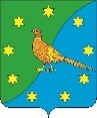 АДМИНИСТРАЦИЯ ЕКАТЕРИНОСЛАВСКОГО СЕЛЬСОВЕТАОКТЯБРЬСКОГО РАЙОНА АМУРСКОЙ ОБЛАСТИПОСТАНОВЛЕНИЕ                                                  21.05.2021                                                                                                          № 62с. ЕкатеринославкаО присвоении адреса объекту недвижимого имущества- земельному участку с кадастровымномером 28:19:010305:145	В соответствии с Федеральным законом от 28.12.2013 № 443-ФЗ «О федеральной информационной адресной системе и о внесении изменений в Федеральный закон «Об общих принципах организации местного самоуправления в Российской Федерации», постановлением Правительства Российской Федерации от 19.11.2014 № 1221 «Об утверждении Правил присвоения, изменения и аннулирования адресов», рассмотрев заявление исполнительного директора ООО «Амур Агро Холдинг» Казакова В.А. от 18.05.2021 № 623п о с т а н о в л я ю:	1.Присвоить объекту недвижимого имущества – земельному участку с кадастровым номером 28:19:010305:145, следующий адрес: Российская Федерация, Амурская область, Октябрьский муниципальный район, сельское поселение Екатеринославский сельсовет, с. Екатеринославка, территория Агропромышленная, земельный участок 3.2. Исполнение настоящего постановления возложить на главного специалиста Администрации Шепелеву Т.П. 3.Контроль исполнения настоящего постановления оставляю за собой.И.о.главы Екатеринославского сельсовета                                                       Л.И.Крюкова